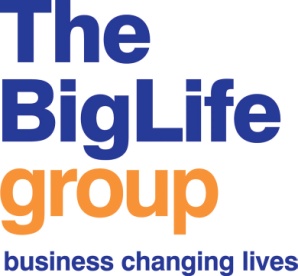 Job DescriptionCase Worker – IAPT counsellorMinimum Training required for this postAttendance at other training courses will need to be discussed with your line managerSuggested courses:Lone workingManaging professional boundariesManaging challenging behaviourManaging conflictPerson SpecificationCase Worker/Key Worker/Wellbeing CoachThe successful candidate must be able to demonstrate that they meet all of the following points below.Key – Method of Assessment;    A = Application form; I = Interview; T= Test; P= Presentation	Responsible toManager/Senior Manager/Team LeaderSalary£25,934 (NHS AfC Band 5, fixed point 19) Hours per week 37.5Annual Leave per annum25 (rising to 30 days after 5 years)Main base Oakland HouseContractPermanent Level of DBS checkEnhanced Main aims of the postTo manage a case load of clients.To deliver a range of evidence based one-to-one or group interventions.To support events within the community. To promote the service, and where necessary to generate referrals. Main duties of the postTo use a range of evidence based tools and techniques for assessments, goals and motivating clientsTo manage a varied caseload of clientsTo work with groups of clients to help them achieve their goalsTo collate and analyse performance data as necessaryTo develop effective relationships with a range of external organisations and agenciesTo promote the service to communities and agencies as appropriateTo keep accurate and up to date records of clients recordsTo ensure quality standards are adhered to and met and that audits are passedTo ensure all statutory responsibilities are followed and reported as requiredGeneral work related expectationsTo work within the Big Life group’s values ethos and visionTo contribute to the development of the Big Life groupTo work in accordance with all policies and procedures of the Big Life group, particularly (but not exclusively) Health and Safety; Information Governance and SafeguardingTo commit to own personal development and attend training or development activities as requiredTo work in accordance with all relevant legislationTo undergo regular supervision and at least an annual appraisalTo undertake any other duties as required, and as appropriate to the postCourse titleNeeded for this postFrequencyOther notesGroup inductionOnceMission and ValuesOnceConfident ManagersSafeguarding training Adults and ChildrenEvery 3 yearsSafeguarding for ManagersDesignated Safeguarding Lead TrainingHealth and Safety (external IOSH)Every 3 yearsPotentially dependant on team sizeMotivational InterviewingOnceHealth and Safety internal/briefingAnnual Information GovernanceOnceAnnual refreshEquality and Diversity Every 3 yearsUpdates as legislation changesAreaMethod of assessment1.ExperienceExperience of working with people facing a range of barriers and social issuesA/I/PExperience of managing a caseload of clients and keeping up to date records using a databaseA/IExperience of working with individuals (1-2-1) and groups of people in different settings to help them achieve their goals A/IExperience of working with a range of agencies and organisations to develop effective working relationshipsA/IExperience of carrying out client-centred assessments in one or more of the following fields: mental health, family support, physical health, smoking cessation, diet and exercise, employment, social inclusion or debt managementA/IExperience of delivering counselling to a range of clients with common mental health problems, preferably within an IAPT programmeA/I2.SkillsAbility to use a database/ability to learn how to use a databaseA/I/TAbility to assist clients to help them define and achieve their goals and aspirationsA/IAbility to manage a varied and complex work load effectivelyA/IAbility to work well across a range of different subject areas such as housing, mental health, education and debt management for exampleA/IAbility to work with staff from a range of agencies and organisations to better integrate services for clientsA/I3.Knowledge Knowledge of the barriers and issues facing our client groupA/IKnowledge of the local area your service is based in (community groups, services available as well as local demographics)A/I4. Education – qualifications required for this postCounselling QualificationA/ICounselling for Depression Qualification  A/I5. PersonalPositive and outlook and a ‘can do’ attitudeA/IPersonal resilience and flexible attitude in the face of difficultiesA/ICommitment to working towards the Big Life group’s ethos and values, including having a non-judgemental approachA/ICommitment to personal development and willingness to regularly update skills and experienceA/I